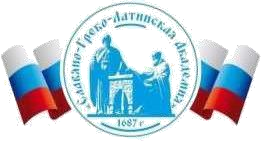 Автономная Некоммерческая Организация Высшего Образования«Славяно-Греко-Латинская Академия»Методические указанияпо выполнению практических работпо дисциплине Б1.О.05.02 ПРАВОВЕДЕНИЕдля студентов Москва, 2022Разработчик: Харченко Н.П., доцент кафедры менеджментаПроведена экспертиза РПУД.  Члены экспертной группы:Председатель:Панкратова О. В. - председатель УМК.Члены комиссии:Пучкова Е. Е. - член УМК, замдиректора по учебной работе;Воронцова Г.В. - член УМК, доцент кафедры менеджмента.Представитель организации-работодателя:Ларский Е.В. - главный менеджер по работе с ВУЗами и молодыми специалистами АО «КОНЦЕРН ЭНЕРГОМЕРА»Экспертное заключение: Экспертное заключение: фонд оценочных средств по дисциплине Б1.О.05.02 ПРАВОВЕДЕНИЕрекомендуется для оценки результатов обучения и уровня сформированности компетенций у обучающихся образовательной программы высшего образования по направлению подготовки 38.03.04 Государственное и муниципальное управление и  соответствует требованиям законодательства в области образования.Протокол заседания Учебно-методической комиссии от «22» апреля 2022 г. протокол № 5 СОДЕРЖАНИЕ  ВВЕДЕНИЕ Цель и задачи освоения дисциплины  Целью освоения дисциплины является формирование набора универсальных компетенций обучающегося  по специальности 38.03.01 Экономика. Задачи дисциплины. 	− 	Задачами освоения дисциплины Правоведение являются: 	− 	формирование понятия государства и права их роли места в жизни общества; − формирование понимания сущности, характера и механизма взаимодействия правовых явлений; − формирование представления об основных правовых системах современности и правовой системе Российской Федерации; − формирование понятий: правовой статус личности в обществе, основные права, свободы и обязанности гражданина Российской Федерации; − формирование у студентов навыков применения теоретических правовых знаний в практической деятельности. Перечень осваиваемых компетенций: Студент также должен: Наименование практических работ СТРУКТУРА И СОДЕРЖАНИЕ ПРАКТИЧЕСКИХ РАБОТ Практическое занятие № 1. Тема 1. Основы теории государства и права.Понятие и основные категории государства. Цель: сформировать у студентов систему понятий о сущности, формах государства; уяснить основные характеристики понятия «власть»; формировать способности по определению круга задач в рамках поставленной цели и выбирать оптимальные способы их решения, исходя из действующих правовых норм, имеющихся ресурсов и ограничений. В результате изучения темы студент должен: знать:понятие и признаки государства, изучить теории происхождения государства и рассмотреть структуру формы государстваУК-2; УК-11;  уметь:  оперировать понятийным аппаратомУК-2; УК-11;  владеть: навыками использования правовых норм в профессиональной и общественной деятельности, исходя из действующих правовых норм, имеющихся ресурсов и ограничений УК-2; УК-11. Организационная форма занятия:практическое занятие в традиционной форме. Теоретическая часть Приступая к изучению этой темы, необходимо помнить об историческом характере государства. Оно существовало не всегда и его появление связано с развитием человека и общества. При подготовке первого вопроса студенты должны дать определение общества и государства, а также уяснить, что всякое государство обладает таким признаком, как власть. Следует раскрыть сущность властных отношений. Любое государство характеризуется ещё рядом признаков, для выяснения сущности государства нужно их рассмотреть. Важным для понимания многих правовых проблем является вопрос о необходимости разделения государственной власти на три «ветви»: законодательную, исполнительную и судебную. Студенты должны уяснить, как соотносятся между собой эти «власти». Государство выполняет различные функции, которым нужно дать характеристику. Далее необходимо проанализировать такое понятие, как «форма государства». Форма государства - это совокупность основных способов организации, устройства и осуществления государственной власти. Анализируя это понятие, необходимо ответить на вопрос: кто и как правит в обществе, как устроены и действуют государственные органы, как объединяется население на данной территории, как оно связано с государством, с помощью каких методов осуществляется государственная власть. Следует иметь в виду, что функции государства неразрывно связаны с его социальной сущностью и формой. Завершая тему, студенты должны исследовать признаки правового государства. Вопросы для обсуждения Понятие, сущность и типы государства.  Государственная власть как особая разновидность социальной власти.  Форма государства: форма правления, государственное устройство, политический режим.  Функции и механизм государства.  Понятие и признаки правового государства и гражданского общества. Задания и вопросы для формирования и контроля владения компетенциями: Задание 1.Включите в словарь и запомните следующие понятия: общество, род, социальное регулирование, первобытное общество, этногенез, этнос, цивилизация, государство.  Задание 2. Схематически представьте структуру управления родом.  Задание 3. Представьте в виде таблицы сравнительную характеристику различных теорий происхождения государства и права.  Задание 4. Проанализируйте и сравните «патриархальную» и «психологическую» модели возникновения государства. Практическое занятие № 2. Тема 1.Основы теории государства и права.Понятие и основные категории права. Цель: формирование у студентов первоначальных представлений о теории права, формах права, правоотношения, правотворчества; формировать способности по определению круга задач в рамках поставленной цели и выбирать оптимальные способы их решения, исходя из действующих правовых норм, имеющихся ресурсов и ограничений В результате изучения темы студент должен: знать:основы формирования правовой системы Российской Федерации; законы и нормативные правовые акты, связанные с регулированием различных отраслей права; основы формирования правосознания и правовой культуры; признаки правосознания; структуру и виды правосознания; осознавать роль правосознания в жизни общества и её влияние на формирование правовой культуры обществаУК-2; УК-11; уметь: ориентироваться в системе законодательства и нормативных правовых актов, формирующих уровни правовой культуры общества в целом и правосознания в частностиУК-2; УК-11;  владеть:навыками использования правовых норм в профессиональной и общественной деятельности, исходя из действующих правовых норм, имеющихся ресурсов и ограничений УК-2; УК-11. Организационная форма занятия:практическое занятие в традиционной форме. Теоретическая часть Рассмотрение темы необходимо начать с характеристики понятия права, принципов права и завершая вопрос, раскрыть  понятия и виды функций права. При подготовке ко второму вопросу студенты должны проанализировать систему российского права, уяснить соотношение института права и отрасль, подотрасль права и в завершении дать определение нормы права и охарактеризовать её структуру. Затем перейти к рассмотрению вопроса понятие и классификация нормативно – правовых актов. В этом вопросе необходимо  дать определение нормативно – правовому акту и классифицировать их по юридической силе, по процедуре (особенностям) принятия,по территории действия, по предмету правового регулирования. Далее студент должен рассмотреть и дать развёрнутую характеристику понятию, принципам и видам правотворчества. Затем перейти к рассмотрению вопроса о структуре правового отношения. Завершается изучение темы рассмотрением вопроса о правонарушении и юридической ответственности. Необходимо уделить особое внимание сущности правонарушения, признакам правонарушения, классификации правонарушения, юридической ответственности и её видам. Студент должен дать определение правосознанию, признаки его, охарактеризовать этапы его формирования.  Затем перейти к рассмотрению вопроса о структуре правосознания, дать при этом развёрнутую характеристику и завершить вопрос определением роли правосознания в жизни общества. Следующий вопрос посвящён выяснению причин, предпосылок и форм деформации правосознания. Завершая изучение темы, необходимо остановиться на всестороннем рассмотрении и характеристике понятия «правовая культура», рассмотреть виды правовой культуры и её структуру. Вопросы для обсуждения Понятие, принципы и функции права.  Система российского права. Норма права, ее структура. Институт права. Отрасль права. Формы (источники) права.  Нормативные правовые акты, их классификация.  Правотворчество.  Понятие и виды правоотношений.   Правонарушения и юридическая ответственность.   Правосознание, признаки правосознания.  Виды, структура правосознания. Роль правосознания в жизни общества.  Формы деформации правосознания.  Правовая культура общества, виды правовой культуры.  Структура правовой культуры общества. Задания и вопросы для формирования и контроля владения компетенциями: Задание 1. Составьте таблицу «Виды правосознания». Задание 2. Как Вы понимаете римскую пословицу «законность - основа государства»? (письменно). Задание 3. Студентам предлагается разработать авторские проекты, сопровождаемые презентациями, по следующим темам: Социальные и психолого-педагогические условия формирования правовой культуры студентов. Место и роль правосознания в механизме правового регулирования.  Правосознание общества: понятие и особенности. -Анализ определений и сущности правосознания. Правосознание личности. Задание 4. Студентам предлагается разработать групповые авторские проекты, сопровождаемые презентациями, по следующим темам: Противоречия между правом и моралью и пути их преодоления. Разделение властей как принцип правового государства.  -Взаимная ответственность государства и личности как принцип правового государства.  Законность и правопорядок в современном обществе. Практическое занятие № 3. Тема 2.Конституционное право Российской Федерации. Цель:формирование у студентов понятия о Конституции, ее структуре и значении, о федеративной форме государственного устройства и специфике ее в России, об органах государственной власти в Российской Федерации, порядке их формирования и их функциях.  В результате изучения темы студент должен:  знать:положения Конституции РФ в части основ конституционного строя, прав и свобод человека и гражданина, организации и осуществления государственной властиУК-2; УК-11;  уметь: ориентироваться в системе законодательства и нормативных правовых актовУК-2; УК-11;  владеть:навыками использования правовых норм в профессиональной и общественной деятельности, исходя из действующих правовых норм, имеющихся ресурсов и ограничений УК-2; УК-11. Организационная форма занятия:практическое занятие в традиционной форме. Теоретическая часть Приступая к изучению темы, необходимо помнить об историческом характере развития государства. При подготовке первого вопроса нужно дать определение конституции, а также уяснить сущность и назначение конституции. Следует раскрыть вопрос о развитии конституционализма в России. Необходимо уделить внимание вопросу эволюции российских конституций от Конституции РСФСР 1918 г. до Конституции РФ 1993 г., выделить основные черты Конституции РФ 1993 г. Далее проанализировать понятие конституционного строя и рассмотреть его составные элементы (демократизм, правовой, светский и социальный характер государства, федерализм, республиканская форма правления, суверенитет, защита и охрана прав и свобод человека, защита всех форм собственности). Раскрывая вопрос о Президенте РФ необходимо охарактеризовать его конституционно-правовой статус. Особое внимание следует обратить, при характеристике ветвей власти, на конституционно – правовой статусы Федерального Собрания РФ, Правительства РФ, систему судов.  Излагая вопрос о местном самоуправлении необходимо дать понятие местного самоуправления, эволюцию его в истории России, охарактеризовать правовую основу местного самоуправления на современном этапе, формы осуществления местного самоуправления гражданами Российской Федерации,особенности местного самоуправления в России и систему органов местного самоуправления в РФ. В вопросе о правовом статусе личности помимо определения конституционно-правового статуса следует остановиться на его элементах. Вопрос о классификации прав и свобод рекомендуется начинать рассматривать с разъяснения разницы между правом и свободой, а также между правами человека и правами гражданина.  Излагая вопрос о гражданстве РФ, нужно ответить на вопросы о том, что такое гражданство, как возникает эта политико-правовая связь между человеком и государством, описать отличие гражданства от подданства, случаи и порядок прекращения гражданства. Вопрос об избирательной системе.  Необходимо дать понятие избирательной системы, выборов, раскрыть принципы избирательного права РФ, рассмотреть виды избирательных систем. Завершая тему, студенты должны исследовать избирательный процесс в Российской Федерации. Вопросы для обсуждения 1. Общая характеристика Конституции Российской Федерации. Основы конституционного строя.  Президент Российской Федерации. Федеральное Собрание. Правительство  Российской Федерации.  Судебная власть.  Местное самоуправление.  Правовой статус человека: понятие, структура.  Гражданство: понятие, основание и порядок его приобретения.  Выход из гражданства. Избирательная система. Задания для развития и контроля владения компетенциями Задание 1. Составить таблицу «Конституционный статус ветвей власти в РФ». Задание 2. Составить сравнительную таблицу предметов ведения Российской Федерации и предметов совместного ведения Российской Федерации и субъектов (на примере субъектов СКФО). Задание 3. Презентация на тему: Президент Российской Федерации. Федеральное Собрание. Судебная власть. Задание 4. Доклад на тему: Конституционные обязанности человека и гражданина. Приобретение гражданства в РФ. Избирательная система в РФ. Практическое занятие № 4. Тема 3.Гражданское право. Цель: сформировать целостное представление о понятии и содержании гражданских правоотношений, ключевых характеристик их участников.  В результате изучения темы студент должен:  знать:основы гражданских правоотношений; законы и нормативные правовые акты, связанные с регулированием гражданских правоотношенийУК-2; УК-11; уметь: принимать правовые решения и совершать иные юридические действия в точном соответствии с законом; анализировать законодательство и практику его применения, определять круг задач в рамках поставленной цели и выбирать оптимальные способы их решения; ориентироваться в специальной литературеУК-2; УК-11; владеть:терминологией и основными понятиями, используемыми в праве;навыками использования правовых норм в профессиональной и общественной деятельности, исходя из действующих правовых норм, имеющихся ресурсов и ограничений УК-2; УК-11. Организационная форма занятия:коллоквиум. Теоретическая часть Необходимо рассмотреть, уяснить и проанализировать понятие «гражданское правоотношение». Гражданское правоотношение - это волевое имущественное или личное неимущественное отношение, урегулированное нормами гражданского права, в котором его участники юридически связаны наличием взаимных субъективных прав и обязанностей. В процессе анализа понятия необходимо выделить его составные части, синтезировано представляющие вышеуказанное определение термина (наличие субъектов правоотношения, субъективные права и обязанности участников, обеспечивающие реализацию нормы права, волевой элемент правоотношения); кратко охарактеризовать субъекты гражданских правоотношений, объекты и содержание; классифицировать правовые отношения по различным основаниям (имущественные и неимущественные; абсолютные и относительные; вещные и обязательные; простые и сложные; срочные и бессрочные). Завершая тему, студенты должны охарактеризовать физические лица как субъекты гражданских правоотношений. Правоспособность физических лиц, т.е. способность иметь гражданские права и нести обязанности, возникающая в момент рождения, знает исключения. Например, п.2 ч.1 ст. 1088 ГК РФ регламентирует право неродившегося ребенка, родившегося после смерти потерпевшего, на возмещение ущерба. В заключение студенты должны раскрыть понятие гражданской дееспособности, охарактеризовав элементы (сделкоспособность и деликтоспособность), а также виды (недееспособность - детей до 6 лет; дееспособность малолетних - от 6 до 14 лет; частичная дееспособность - от 14 до 18 лет; полная дееспособность - с 18 лет). Необходимо охарактеризовать случаи наступления полной дееспособности до 18 лет (эмансипация), а также основания и способ ограничения полной дееспособности (только по решению суда в случаях патологии развития психики, препятствующих пониманию и руководству действиям человека, а также постановка семьи в тяжелое материальное положение вследствие злоупотребления гражданином спиртными напитками и наркотическими веществами). Особое внимание следует уделить рассмотрению и уяснению понятия «юридическое лицо», т.к. студенты, наряду с обывателями, склонны трактовать этот термин абсолютно неверно. Необходимо рассмотреть вопрос о возникновении и прекращении юридического лица, а также его правосубъектности. Студенты должны раскрыть понятие гражданской дееспособности, охарактеризовав элементы (сделкоспособность и деликтоспособность), а также виды (недееспособность - детей до 6 лет; дееспособность малолетних - от 6 до 14 лет; частичная дееспособность - от 14 до 18 лет; полная дееспособность - с 18 лет). Необходимо охарактеризовать случаи наступления полной дееспособности до 18 лет (эмансипация), а также основания и способ ограничения полной дееспособности (только по решению суда в случаях патологии развития психики, препятствующих пониманию и руководству действиям человека, а также постановка семьи в тяжелое материальное положение вследствие злоупотребления гражданином спиртными напитками и наркотическими веществами). Особое внимание следует уделить рассмотрению и уяснению понятия «юридическое лицо», т.к. студенты, наряду с обывателями, склонны трактовать этот термин абсолютно неверно. Необходимо рассмотреть вопрос о возникновении и прекращении юридического лица, а также его правосубъектности. Вопросы для обсуждения 1. Понятие, содержание и виды гражданских правоотношений.   Физические и юридические лица.  Объекты гражданских правоотношений.  Основания возникновения, изменения и прекращения гражданских правоотношений.   Осуществление гражданских прав и исполнение обязанностей.  Право на защиту.  Гражданско-правовая ответственность.  Сроки в гражданском праве. Задания для развития и контроля владения компетенциями Задание 1. Составьте схему «Классификация гражданско-правовых договоров». Задание 2. Охарактеризуйтеособенности гражданских прав и исполнение обязанностей. Задание 2.Докладна тему: Защита прав потребителей. Иск как основная форма защиты гражданских прав. Право собственности в современном мире. Ответственность за прекращения обязательств. Прекращения обязательств. Охрана российским государством чести и достоинства личности (гражданскопроцессуальный аспект).  Практическое занятие № 5. Тема 4.Семейное  право. Цель: формирование у студентов представлений о семейном праве как об отрасли права; изучение структуры семейных правоотношений и их субъектного состава, формирование у студентов знаний о браке и семье с точки зрения юридической науки, порядке его заключения и прекращения. В результате изучения темы студент должен:  знать:основы формирования семейного законодательства Российской Федерации; законы и нормативные правовые акты, связанные с регулированием семейных отношенийУК-2; УК-11; уметь: принимать правовые решения и совершать иные юридические действия в точном соответствии с законом; анализировать семейное законодательство и практику его применения, определять круг задач в рамках поставленной цели и выбирать оптимальные способы их решения; ориентироваться в специальной литературеУК-2; УК-11;  владеть:терминологией и основными понятиями, используемыми в семейном праве;навыками использования правовых норм в профессиональной и общественной деятельности, исходя из действующих правовых норм, имеющихся ресурсов и ограничений УК-2; УК-11. Организационная форма занятия:практическое занятие в традиционной форме. Теоретическая часть Тема вводная, предваряет изучение данного предмета, дает общее представление о семейном праве как об одной из отраслей системы права. Чтобы составить правильное представление об отрасли семейное право, следует изучить особенности его предмета и метода. Необходимо сопоставить ее с другими отраслями права. Дать определение семейного права. Следует рассмотреть систему семейного права, при этом обратить внимание не только на российское законодательство, но и на международные акты, ратифицированные РФ как преемницей СССР. Этот вопрос посвящен также актам гражданского состояния; необходимо дать понятие актов гражданского состояния и определить их виды. Необходимо дать понятие принципам и функциям семейного права, произвести их классификацию и анализ. При рассмотрении семейных правоотношений следует обратить внимание на их классификацию на личные (неимущественные) и имущественные, а также вспомнить уже изученное понятие юридических фактов и их классификацию. Необходимо определить, что понимают под семейными правами и семейными обязанностями, какие сроки существуют в семейном праве. При изучении данной темы необходимо также рассмотреть понятие брака, которое дано в различной учебной литературе, в связи с тем, что понятие брака в Семейном кодексе отсутствует. Затем необходимо рассмотреть условия заключения брака (ст.ст. 12-14 СК РФ) после чего порядок заключения брака (ст. 11 СК РФ). Вопросы медицинского обследования лиц, вступающих в брак. Для более удобного рассмотрения вопросов темы рекомендуется воспользоваться комментированным Семейным кодексом. В 4 главе Семейного кодекса РФ необходимо обратить внимание на ограничение права на предъявление мужем требования о расторжении брака (ст. 17 СК РФ), а также на вопросы, разрешаемые судом при вынесении решения о расторжении брака (ст. 24 СК РФ). Вопрос о недействительности брака изложен в гл. 5 Семейного кодекса РФ. Особое внимание при рассмотрении данного вопроса следует обратить на лиц, имеющих права требовать признание брака недействительным (ст. 2 8 СКРФ), а также на обстоятельства, устраняющие недействительность брака. В 3 разделе - четыре главы Семейного кодекса (6, 7, 8, 9), во-первых, необходимо рассмотреть понятие «режим имущества супругов» и его виды. Законному режиму имущества супругов посвящена гл.7 СК РФ, особое внимание следует обратить на ст. 36 СК РФ - собственность каждого из супругов. Договорному режиму имущества супругов посвящена гл.8 СК РФ, особое внимание при изучении данного вопроса следует остановить на таком довольно новом для России понятии, как брачный договор, особенно на его содержании (ст.42 СК РФ). Гл. 9 СК РФ посвящена ответственности супругов по обязательствам. Права и обязанности  родителей по отношению к детям (раздел 4 СК РФ), особое внимание следует обратить на установление происхождения детей (гл.10 СК РФ), а также на права несовершеннолетних родителей по отношению к своим детям (ст.62 СК РФ). Вопросы для обсуждения Общие положения: семейное законодательство, осуществление и защита семейных прав.  Заключение и прекращение брака. Права и обязанности супругов.  Права и обязанности родителей и детей.  Алиментные обязательства членов семьи.  Формы воспитания детей, оставшихся без попечения родителей. Задания для развития и контроля владения компетенциями Задание 1. Схематично отобразите принципы семейного права. Задание 2. Схематично отобразите виды режима имущества супругов. Задание 3. Доклад на тему:  Алиментные обязательства членов семьи.  Основания применения к семейным отношениям гражданского законодательства. Формы воспитания детей, оставшихся без попечения родителей.  Практическое занятие № 6. Тема 5. Трудовое право. Цель: формирование у студентов понятия об основах трудового права, формировать способности по определению круга задач в рамках поставленной цели и выбирать оптимальные способы их решения, исходя из действующих правовых норм, имеющихся ресурсов и ограничений. В результате изучения темы студент должен:  знать:основы трудового законодательства Российской Федерации; законы и нормативные правовые акты, связанные с регулированием трудовых отношенийУК-2; УК-11;  уметь принимать правовые решения и совершать иные юридические действия в точном соответствии с законом; анализировать трудовое законодательство и практику его применения, определять круг задач в рамках поставленной цели и выбирать оптимальные способы их решения; ориентироваться в специальной литературеУК-2; УК-11; владеть:терминологией и основными понятиями, используемыми в праве;навыками использования правовых норм в профессиональной и общественной деятельности, исходя из действующих правовых норм, имеющихся ресурсов и ограничений УК-2; УК-11. Организационная форма занятия:практическое занятие в традиционной форме. Теоретическая часть При изучении темы необходимо изучить общие положения трудового права. Проанализировать условия при возникновении трудовых правоотношений, атак же раскрыть статьи,  регламентирующие стороны  трудовыхотношении, и основания возникновения трудовых правоотношений. При изучении темы необходимо узнать, что такое трудовой договор, каковы его признаки, в чем его значение, и не путать его с коллективными соглашениями и договорами. При рассмотрении второго вопроса необходимо помнить о том, что существуют различные по основаниям классификации трудовых договоров, но наиболее часто используется классификация по сроку действия указана в Трудовом кодексе РФ (ТК РФ). В третьем вопросе необходимо рассмотреть возраст работника, с которым возможно заключение трудового договора, какие документы необходимо представить лицу, поступающему на работу, какие существуют ограничения при приеме на работу. Содержание трудового договора - это совокупность его условий, определяемых взаимными обязательствами сторон. Необходимо изучить виды условий договора, рассмотреть, по каким основаниям производится классификация на обязательные и дополнительные условия, проанализировать их; что такое трудовая книжка, для чего она существует, каковы правила ее заполнения. Раскрывая четвертый вопрос, необходимо дать понятие «прекращение трудового договора», рассмотреть его виды, основания. Вопросам трудового распорядка и дисциплине труда посвящен раздел 8 ТК РФ (гл. 29-30). В первом вопросе дайте понятие трудовой дисциплины, определите ее значение и методы ее обеспечения. В шестом вопросе обратите внимание, что трудовой распорядок организации определяется правилами внутреннего трудового распорядка; рассмотрите перечень нормативных актов, регламентирующих внутренний трудовой распорядок. В седьмом вопросе определите понятие дисциплинарного проступка, его признаки, понятие дисциплинарной ответственности и ее виды. Уясните, что понимается под поощрением за труд, в каком случае оно применяется и каковы его виды (ст. 191 ТК РФ). Вопросы для обсуждения Общие положения трудового права.  Трудовые правоотношения.  Стороны трудовых отношений.  Основания возникновения трудовых правоотношений. Трудовой договор: понятие, стороны, форма, содержание, условия и порядок заключения, изменения и расторжения. Рабочее время.Время отдыха. Дисциплина труда и дисциплинарная ответственность. Материальная ответственность работника и работодателя. Понятие трудовых споров.  Порядок рассмотрения индивидуальных и коллективных трудовых споров.  10.Порядок рассмотрения исковых и неисковых трудовых споров. Задания для развития и контроля владения компетенциями Задание 1.Составить трудовой договор, используя трудовое законодательство РФ. Задание 2. Составить трудовой договор, используя трудовое законодательство РФ. Задание 3.Доклады на тему: Правовое положение профсоюзов в РФ. Социальное партнёрство. Коллективный договор. Задание 4. Презентация на тему: Правовое регулирование заработной платы. Дисциплина труда и ответственность по трудовому законодательству. Практическое занятие № 7. Тема 6.Административное право. Правовые основы защиты информации. Цель: сформирование у студентов системы понятий о сущности, формах государственного принуждения, представление о сущности административного правонарушения и его составе;   В результате изучения темы студент должен:  знать:основы административного законодательства Российской Федерации; законы и нормативные правовые акты, связанные с регулированием административного праваУК-2; УК-11;  уметь: принимать правовые решения и совершать иные юридические действия в точном соответствии с законом; анализировать административное законодательство и практику его применения, определять круг задач в рамках поставленной цели и выбирать оптимальные способы их решения;ориентироваться в специальной литературеУК-2; УК-11;  владеть:терминологией и основными понятиями, используемыми в праве;навыками использования правовых норм в профессиональной и общественной деятельности, исходя из действующих правовых норм, имеющихся ресурсов и ограничений УК-2; УК-11. Организационная форма занятия:практическое занятие в традиционной форме. Теоретическая часть Универсальными методами любой деятельности являются убеждение и принуждение. Принуждение традиционно рассматривается в качестве вспомогательного метода воздействия. Административное принуждение - административно-правовой метод, применяемый субъектами исполнительной власти в целях обеспечения правопорядка и общественной безопасности во внесудебном порядке. Меры административного принуждения разнообразны, и студенту необходимо выделить их виды и перечислить признаки, которые присущи любым мерам административного принуждения. Административная ответственность - разновидность административного принуждения, видюридической ответственности, которая выражаетсяв применении уполномоченным органом или должностным лицом административного взыскания к лицу, совершившему правонарушение. Далее необходимо назвать основные черты административной ответственности и основания административной ответственности. Основанием административной ответственности является административное правонарушение. Согласно КоАП РФ административным правонарушением признается противоправное, виновное действие (бездействие) физического или юридического лица, за которое Кодексом или законами субъектов Российской Федерации об административных правонарушениях установлена административная ответственность. Административная ответственность наступает, если правонарушение по своему характеру не влечет за собой в соответствии с действующим законодательством уголовной ответственности. Указав и раскрыв основные признаки административного правонарушения, студент должен сформулировать понятие административного правонарушения. Признаки административного правонарушения нужно отличать от состава правонарушения. Состав административного правонарушения - это совокупность закрепленных нормативноправовыми актами признаков (элементов), наличие которых может повлечь административную ответственность. Отметьте, что в число обязательных элементов юридического состава административного правонарушения входят: субъект правонарушения; его объект; субъективная сторона нарушения; объективная сторона. Охарактеризуйте данные элементы. Нужно проанализировать категорию вины: дать ей формулировку; выделить её формы. Административные правонарушения можно разделить на виды, которые необходимо перечислить. Завершить изучение данной темы следует понятием и видами информации. Вопросы для обсуждения Административное принуждение.  Административное правонарушение и его состав.  Административная ответственность: понятие, содержание, признаки.  Административные наказания.  Ответственность несовершеннолетних по Кодексу об административных правонарушениях. Информация: понятие, виды.  Нормативно-правовые акты в области защиты информации. Правовые основы защиты государственной тайны.  Ответственность за правонарушения в информационной сфере. Задания для развития и контроля владения компетенциями Задание 1.Составить схему «Административное принуждение: понятие и виды».  Задание 2. Вопрос к дискуссии: К какому виду мер административного принуждения можно отнести личный досмотр гражданина органами таможни? Назвать обстоятельства, отягчающие и смягчающие ответственность. Задание 3.Ответственность за правонарушения в информационной сфере на основании «Закона Яровой». Задание 4. Проанализируйте нормы законодательства, регламентирующие основы защиты тайны.  Практическое занятие № 8. Тема 7.Уголовное право. Цель: уяснить особенности понятия преступления и отличительные черты его от иных правонарушений, детализировать знания, полученные на лекции в обобщенной форме, путем углубления понимания основания уголовной ответственности конкретного лица. В результате изучения темы студент должен: знать:основы уголовного законодательства Российской Федерации; законы и нормативные правовые акты, связанные с регулированием уголовного праваУК-2; УК-11;  уметь:  принимать правовые решения и совершать иные юридические действия в точном соответствии с законом; анализировать законодательство и практику его применения, определять круг задач в рамках поставленной цели и выбирать оптимальные способы их решения; ориентироваться в специальной литературеУК-2; УК-11;  владеть:терминологией и основными понятиями, используемыми в уголовном праве;навыками использования правовых норм в профессиональной и общественной деятельности, исходя из действующих правовых норм, имеющихся ресурсов и ограничений УК-2; УК-11. Организационная форма занятия:коллоквиум. Теоретическая часть При изучении темы следует раскрыть социальную природу преступления, его понятие и признаки. Уголовный кодекс (УК РФ) содержит перечень преступлений, различающиеся по характеру и степени общественной опасности. Заслуживает внимания вопрос о понятии состава преступления. Необходимо изучить признаки, характеризующие субъективные и объективные элементы состава преступления. В квалификации преступления выражается юридическая характеристика преступления, поэтому точность ее является гарантией соблюдения прав и свобод человека и гражданина. В процессе изучения темы обязательно следует использовать законодательство и судебную практику. При изучении данной темы необходимо понять, что уголовная ответственность является видом правовой ответственности. По своему содержанию уголовная ответственность заключается в ответной реакции государства на преступление. Особое внимание при изучении темы следует обратить на то, что реализуется уголовная ответственность по-разному. Этапы ее фактического осуществления зависят от содержания уголовно-правовых норм. Нужно правильно понимать соотношение уголовной ответственности и уголовноправовых отношений. Для этого требуется четко определить структурные элементы уголовно-правовых отношений. Необходимо знать, что законодатель закрепил в Уголовном кодексе основание уголовной ответственности. Понятие уголовного наказания следует рассматривать как меру государственного принуждения. Следует знать, что она применяется только судом к лицу, совершившему преступление. Изучение признаков наказания имеет особенно важное для понимания темы значение, и студент должен четко их знать. Необходимо изучить цели наказания. При рассмотрении такого вида наказания, как смертная казнь необходимо знать, что это вынужденная реакция государства на преступность и ее применение имеет проблемный характер. При изучении темы обязательно следует использовать законодательство и судебную практику. Вопросы для обсуждения Уголовный закон: задачи, принципы УК РФ. Преступление: понятие, виды, лица, подлежащие уголовной ответственности. Обстоятельства, исключающие преступность деяния.  Понятие и цели наказания. Виды наказаний. Задания для развития и контроля владения компетенциями Задание 1.Найти в Особенной части УК РФ 3-4 статьи, предусматривающие составы преступления с двумя формами вины. Задание 2. Найти в Особенной части УК РФ 3-4 статьи, предусматривающие составы преступления с двумя и более действиями. Задание 2.Студентам предлагается разработать групповые авторские проекты, сопровождаемые презентациями, по следующим темам: Уголовное право как основной инструмент уголовно-правового регулирования. Становление уголовного права России.  Преступления в сфере компьютерной информации. Преступления, связанные с незаконным оборотом наркотических средств. Практическое занятие № 9. Тема 8.Экологическое право. Цель: уяснить особенности экологического права, важности отрасли в развитии современного государства на основании федерального законодательства в сфере экологии. В результате изучения темы студент должен:  знать:основы экологического законодательства Российской Федерации; законы и нормативные правовые акты, связанные с регулированием экологического праваУК-2; УК-11;  уметь: принимать правовые решения и совершать иные юридические действия в точном соответствии с законом; определять круг задач в рамках поставленной цели и выбирать оптимальные способы их решения; анализировать экологическое законодательство и практику его применения, ориентироваться в специальной литературеУК-2; УК-11;  владеть:терминологией и основными понятиями, используемыми в праве;навыками использования правовых норм в профессиональной и общественной деятельности, исходя из действующих правовых норм, имеющихся ресурсов и ограничений УК-2; УК-11. Организационная форма занятия:практическое занятие в традиционной форме. Теоретическая часть Под охраной окружающей среды принято понимать деятельность органов государственной власти Российской Федерации, органов государственной власти субъектов Российской Федерации, органов местного самоуправления, общественных и иных некоммерческих объединений, юридических и физических лиц, направленную на сохранение и восстановление природной среды, рациональное использование и воспроизводство природных ресурсов, предотвращение негативного воздействия хозяйственной и иной деятельности на окружающую среду и ликвидацию ее последствий. При изучении темы обязательно следует использовать законодательство и судебную практику. Вопросы для обсуждения 1. Источники экологического права: виды, общая характеристика.  2.Права и обязанности граждан, общественных и иных некоммерческих объединений в области охраны окружающей среды.   3.Экологический контроль: цели, задачи и виды.  4. Юридическая ответственность за нарушение законодательства в области охраны окружающей среды. Задания для развития и контроля владения компетенциями Задание 1.Существуют три наиболее распространенные классификации экологоправовой ответственности. Перечислите.  Задание 2.Составьте таблицу «Виды источников экологического права» Задание 3.Выпишите органы, осуществляющие  экологический контроль. Задание 4. Студентам предлагается разработать групповые авторские проекты, сопровождаемые презентациями, по следующим темам: Земля как объект правового регулирования. Юридическая ответственность за правонарушения в сфере экологии. РЕКОМЕНДУЕМАЯ ЛИТЕРАТУРА: Основная литература: Правоведение: учебник / С. В. Барабанова, Ю. Н. Богданова, С. Б. Верещак [и др.] ; под редакцией С. В. Барабановой. – Москва : Прометей, 2018. – 390 c. – ISBN 978-5-90700367-5. – Текст : электронный // Электронно-библиотечная система IPR BOOKS : [сайт]. – URL: http://www.iprbookshop.ru/94498.html Правоведение: учебник для студентов вузов неюридического профиля / С. С. Маилян, Н. Д. Эриашвили, А. М. Артемьев [и др.] ; под редакцией С. С. Маилян, Н. И. Косякова. – 3-е изд. – Москва : ЮНИТИ-ДАНА, 2017. – 414 c. – ISBN 978-5-238-01655-9. – Текст : электронный // Электронно-библиотечная система IPR BOOKS : [сайт]. – URL: http://www.iprbookshop.ru/74905.html Чумакова, О. В. Основы правоведения: учебное пособие для студентов неюридических вузов / О. В. Чумакова. — Москва :NationalResearch, 2020. — 417 c. — ISBN 978-1-952243-11-0. — Текст: электронный // Электронно-библиотечная система IPR BOOKS : [сайт]. — URL: http://www.iprbookshop.ru/95596.html.  Дополнительная литература: Бочкарева, Н. А. Трудовое право России : учебник / Н. А. Бочкарева. — Саратов :Ай Пи Эр Медиа, 2019. — 526 c. — ISBN 978-5-4486-0490-4. — Текст : электронный // Электронно-библиотечная 	система 	IPR 	BOOKS 	: 	[сайт]. 	— 	URL: http://www.iprbookshop.ru/79438.htm Гельдибаев, М. Х. Уголовное право в схемах и определениях / М. Х. Гельдибаев, Е. Н. Рахманова. — Санкт-Петербург : Юридический центр Пресс, 2017. — 520 c. — ISBN 9785-94201-730-9. — Текст : электронный // Электронно-библиотечная система IPR BOOKS : [сайт]. — URL: http://www.iprbookshop.ru/77140..html Головинова, Ю. В. Конституционное право Российской Федерации: учебное пособие / Ю. В. Головинова. — Барнаул : Изд-во «Петров», 2019. — 144 c. — ISBN 978-56043739-0-3. — Текст : электронный // Электронно-библиотечная система IPR BOOKS : [сайт]. — URL: http://www.iprbookshop.ru/102834.html Гришмановский, Д. Ю. Семейное право: учебное пособие / Д. Ю. Гришмановский. — 2-е изд. — Челябинск, Саратов : Южно-Уральский институт управления и экономики, Ай Пи Эр Медиа, 2019. — 262 c. — ISBN 978-5-4486-0656-4. — Текст : электронный // Электронно-библиотечная 	система 	IPR 	BOOKS 	: 	[сайт]. 	— 	URL: http://www.iprbookshop.ru/81494..html Захаркина, А. В. Гражданское право: сборник кейсов и модульных заданий для студентов всех форм обучения / А. В. Захаркина. — Саратов :Ай Пи Эр Медиа, 2018. — 184 c. — ISBN 978-5-4486-0245-0. — Текст : электронный // Электронно-библиотечная система IPR BOOKS : [сайт]. — URL: http://www.iprbookshop.ru/72540.html  Мухаев, Р. Т. Правоведение: учебник для студентов, обучающихся по неюридическим специальностям / Р. Т. Мухаев. — Москва : ЮНИТИ-ДАНА, 2015. — 431 c. — ISBN 978-5-238-02199-7. — Текст: электронный // Электронно-библиотечная система IPR BOOKS : [сайт]. — URL: http://www.iprbookshop.ru/66289.html Перечень ресурсов информационно-телекоммуникационной сети «Интернет» Общероссийский образовательный портал –URL:  http://www.alleng.ru Юридическая Россия: Федеральный правовой портал– URL:   http://law.edu.ru   «eLIBRARY.RU»: [Научная электронная библиотека]. – URL: http://elibrary.ru «IPRbooks»: 	[Электронная 	библиотечная 	система]. 	- 	URL: http://www.iprbookshop.ru/ «Университетская 	библиотека 	ONLINE»: 	[Электронная 	библиотечная система]. - URL: http://www.biblioclub/ru МИНИCTEPCTBO НАУКИ И ВЫСШЕГО ОБРАЗОВАНИЯ РОССИЙСКОЙ ФЕДЕРАЦИИФедеральное государственное автономное образовательное учреждение высшего  образования«СЕВЕРО-КАВКАЗСКИЙ ФЕДЕРАЛЬНЫЙ УНИВЕРСИТЕТ» ПРАВОВЕДЕНИЕМетодические указания к самостоятельной работе студентов	Специальность 	38.03.04 Государственное и  	Квалификация выпускника 	муниципальное управление бакалавр 	Форма обучения 	очная Ставрополь, 2021СОДЕРЖАНИЕ1. Введение ....................................................................................................................................... 222. Общая характеристика самостоятельной работы студента при изучении дисциплины ...... 22План-график выполнения СРС ................................................................................................... 24Контрольные точки ..................................................................................................................... 28Теоретическая часть к СРС ........................................................................................................ 281. ВведениеСамостоятельная работа студентов является неотъемлемой составляющей образовательного процесса в федеральном государственном автономном образовательном учреждении высшего образования «Северо-Кавказский федеральный университет» (далее – СКФУ), реализуемой на основе государственных образовательных стандартов высшего профессионального образования, федеральных государственных образовательных стандартов высшего профессионального образования, образовательных стандартов СКФУ.  Самостоятельная работа является обязательной для каждого студента. Для того, чтобы последовательно и в полной мере усвоить курс истории отечественного государства и права, написать доклад, эссе к семинару, необходимо научиться правильно организовывать самостоятельную работу, которая включает в себя освоение учебной, учебно-методической, научной литературы, нормативных правовых и правоприменительных актов. Самостоятельная работа студента состоит из комплекса общих и индивидуальных заданий. В этот комплекс входит самостоятельная подготовка студента к лекциям, семинарским занятиям, а также написание эссе, контрольных работ, подготовка докладов и презентаций. Самостоятельная работа является основной формой самообразования. Целью самостоятельной работы студентов по дисциплине «Правоведение» является освоение в полном объёме основной образовательной программы и последовательное формирование компетенций эффективной самостоятельной профессиональной (практической и научно-теоретической) деятельности. Внеаудиторная работа включает в себя закрепление пройденного материала, самостоятельное изучение отдельных вопросов, чтение дополнительной литературы. Кроме того, работа с Интернет-ресурсами, такими как нормативно-справочные порталы или сайты официальных государственных органов, развивает способность быстро находить правильное решение назревшего нормативно-правового вопроса, поскольку размещается множество необходимой информации и дается изложение нормативно-правовых актов. Самостоятельная работа студента нацелена на решение следующих задач:  -систематизация и закрепление полученных теоретических знаний и практических умений студентов; -ознакомление студентов с дополнительными материалами по дисциплине «Правоведение»: -формирование умений использовать нормативную, правовую, справочную документацию и специальную литературу;  -развитие познавательных способностей и активности студентов: творческой инициативы, самостоятельности, ответственности и организованности;  -формирование самостоятельности мышления, способностей к саморазвитию, самосовершенствованию и самореализации;  -использование материала, собранного и полученного в ходе самостоятельных занятий на семинарах занятиях, для эффективной подготовки к экзаменам.  2. Общая характеристика самостоятельной работы студента при изучении дисциплиныУчебная дисциплина «Правоведение» включена в обязательную часть Блока 1 направления подготовки 38.03.01 Экономика (Б1.О.05.02), преподается в первом семестре первого года обучения. Дисциплина «Правоведение» адресована студентам 1 курса. Готовит студентов к усвоению студентами основных государственно-правовых понятий, к пониманию закономерностей развития и функционирования государственных и правовых институтов России в их взаимосвязи. Дисциплина «Правоведение» способствует пониманию содержания неотъемлемых и неотчуждаемых прав и свобод человека, выражающихся в том, что государство связано ими и не должно по своему усмотрению отменять или ограничивать их. Программа дисциплины построена на основе системного подхода, предполагающего изучение основных положений отраслей права (конституционное, гражданское, семейное, административное, трудовое, уголовного, экологическое право), ознакомление с общими принципами юридической ответственности. Применение знаний, приобретённых в процессе изучения отраслевых юридических дисциплин создаст прочный базис для дальнейшей научно-исследовательской и практической деятельности, послужит освоению теоретического арсенала юридической науки, в том числе при изучении таких дисциплин как: «Безопасность жизнедеятельности», «История России».  Предметно и содержательно самостоятельная работа студентов определяется образовательным стандартом, рабочей программой учебной дисциплины «Правоведение», содержанием базовых учебников, учебных пособий и методических руководств. 	Самостоятельная 	работа 	включает 	такие 	формы 	работы 	и 	контроля, 	как: изучение учебников и учебных пособий; индивидуальное занятие (домашнее задание);  дополнение конспекта рекомендованной литературой; письменные ответы на предлагаемые вопросы; подготовка к практическим занятиям, коллоквиуму; 	Организация 	самостоятельной 	работы 	включает 	в 	себя 	следующие 	этапы: составление плана самостоятельной работы студента по правоведению; разработка заданий для самостоятельной работы; организация консультаций по выполнению заданий; контроль за ходом выполнения и результатом самостоятельной работы студента. При подготовке к семинарским занятиям использование источников литературы является обязательным условием успешного освоения профессиональных компетенций. В разделе «рекомендуемая литература» студентам предлагается ознакомиться с базовыми учебными источниками, обеспечивающими необходимый уровень освоения теоретического материала. При этом студентом могут быть использованы и иные альтернативные источники, рекомендуется также проведения сравнительного анализа позиций и взглядов авторов источников, указанных и найденных самостоятельно. В случаи возникающих логических противоречий, выявления неточностей связанных с разными учебными источниками необходимо обратится к преподавателю ведущего дисциплину за консультацией.  В результате изучения дисциплины «Правоведение» студент должен обладать следующими компетенциями: Студент также должен: 	4. 	План-график выполнения СРС 4. Контрольные точки 5. Теоретическая часть к СРС Тема 1. Основы теории государства и права. Понятие и основные категории государства. Цель: углубить и расширить знания о сущности и государства. Форма контроля:проверка докладов и собеседование. Задания для самостоятельной работы студентов. Задание 1 Включите в словарь и запомните следующие понятия: общество, род, социальное регулирование, первобытное общество, этногенез, этнос, цивилизация, государство. Задание 2 Схематически представьте структуру управления родом. Задание 3 Представьте в виде таблицы сравнительную характеристику. различных теорий происхождения государства и права. Задание 4 Проанализируйте и сравните «патриархальную» и «психологическую» модели возникновения государства.  Темы для докладов  Первобытное общество: характеристика экономики, власти, социальных норм. Понятие и структура современного общества. Разложение первобытнообщинного строя и возникновение государства. Возникновение государства на территории Европы. Тема 1. Основы теории государства и права.Понятие и основные категории права. Цель: углубить и расширить знания о праве. Форма контроля: проверка докладов, творческих заданий и собеседование. Задания для самостоятельной работы студентов. Задание 1 Схематично, отобразите стадии правотворческого процесса. Задание 2 Студентам предлагается разработать групповые авторские проекты, сопровождаемые презентациями, по следующим темам: Нормативный договор как форма права.  Система российского права и международное право - Разделение властей как принцип правового государства. Задание 3 Как Вы понимаете римскую пословицу «законность - основа государства»? (письменно). Древние юристы говорили: «Право есть искусство добра и справедливости». Объясните, как вы понимаете это выражение. Какие требования к правовым нормам оно содержит? Томас Гоббс указывал, что право является продуктом воли тех, у кого в руках сосредоточена верховная власть над другими. Является ли верным, на ваш взгляд, это утверждение? Необходимо обосновать свой ответ конкретными примерами из истории. Задание 4 Студентам предлагается разработать групповые авторские проекты, сопровождаемые презентациями, по следующим темам: Противоречия между правом и моралью и пути их преодоления. Особенности правовой культуры современного российского общества.  Законность и правопорядок в современном обществе. Темы для докладов  Система российского права.  Норма права, ее структура.  Институт права.  Отрасль права.  Формы (источники) права. Роль правосознания в жизни общества.  Формы деформации правосознания.  Правовая культура общества, виды правовой культуры.  Структура правовой культуры общества. Тема 2. Конституционное право Российской Федерации. Цель: углубить и расширить знания о Конституционных основах российской государственности. Форма контроля: проверка докладов, защита презентаций и собеседование. Задания для самостоятельной работы студентов Задание 1 Составить таблицу классификации конституционных прав и свобод граждан. Задание 2 Составить сравнительную таблицу предметов ведения Российской Федерации и предметов совместного ведения Российской Федерации и субъектов (на примере субъектов СКФО). Задание 3 Презентация на тему: Избирательная система Российской Федерации. Федеративное устройство Российской федерации. Гражданство Российской Федерации. Темы для докладов  Конституционно-правовой статус субъектов Российской Федерации. Президент Российской Федерации.  Федеральное Собрание РФ.   Правительство РФ.  Конституционные обязанности человека и гражданина. Местное самоуправление в РФ. Конституционные принципы правосудия в РФ. Тема 3.Гражданское право. Цель: углубить и расширить знания о гражданско-правовых отношениях. Форма контроля:проверка докладов и собеседование. Задания для самостоятельной работы студентов Задание 1 Составьте схему «Классификация гражданско-правовых договоров». Задание 2 Охарактеризуйтеособенности гражданских прав и исполнение обязанностей. Задание 3 Доклад на тему: Защита прав потребителей. Иск как основная форма защиты гражданских прав. Право собственности в современном мире. Ответственность за прекращения обязательств. Прекращения обязательств. Охрана российским государством чести и достоинства личности (гражданскопроцессуальный аспект).  Тема 4. Семейное право. Цель: углубить и расширить знания об основах семейного права. Форма контроля:проверка докладов и собеседование.  Задания для самостоятельной работы студентов Задание 1 Схематично отобразите принципы семейного права. Задание 2 Схематично отобразите виды режима имущества супругов.   Задание 3 Доклад на тему:  Алиментные обязательства членов семьи.  Основания применения к семейным отношениям гражданского законодательства. -Формы воспитания детей, оставшихся без попечения родителей.  Тема 5. Трудовое право. Цель: углубить и расширить знания о трудовых правовых отношениях. Форма контроля:проверка докладов и собеседование.  Задания для самостоятельной работы студентов Задание 1 Составить трудовой договор, используя трудовое законодательство РФ. Задание 2 Доклады на тему: Правовое положение профсоюзов в РФ. Задание 3 Составить трудовой договор, используя трудовое законодательство РФ. Задание 4 Доклады на темы: Рабочее время. Время отдыха. Материальная ответственность работника и работодателя. Трудовые споры: понятие и виды, порядок рассмотрения. Виды трудовых споров по правоотношениям. Виды трудовых споров по предмету спора. Задание 5. Ответьте на вопросы: Правовое регулирование заработной платы. Дисциплина труда и ответственность по трудовому законодательству. Виды трудовых споров по способу его разрешения. Виды органов, способных разрешить трудовой спор. Природа возникновения и развития трудового спора. Тема 6. Административное право. Правовые основы защиты информации. Цель: углубить и расширить знания об административных правовых отношениях; об основах защиты информации. Форма контроля:проверка докладов, коллоквиум и собеседование. Задания для самостоятельной работы студентов Задание 1 Составить схему «Административное принуждение: понятие и виды».  Задание 2 Ответить на вопрос: К какому виду мер административного принуждения можно отнести личный досмотр гражданина органами таможни? Назвать обстоятельства, отягчающие и смягчающие ответственность. Задание 3 Ответственность за правонарушения в информационной сфере на основании «Закона Яровой». Задание 4 Проанализируйте нормы законодательства, регламентирующие основы защиты тайны.  Задание 5 Доклады на темы: Административное правонарушение и его состав.  Административная ответственность: понятие, содержание, признаки.  Административные наказания.  Ответственность несовершеннолетних по административному кодексу.  Правовой режим банковской тайны.  Электронная подпись: правовые основы. Тема 7.Уголовное право. Цель: углубить и расширить знания о уголовно-правовых отношениях. Форма контроля:проверка докладов и собеседование.  Задания для самостоятельной работы студентов Задание 1 Найти в Особенной части УК РФ 3-4 статьи, предусматривающие составы преступления с двумя формами вины. Задание 2 Найти в Особенной части УК РФ 3-4 статьи, предусматривающие составы преступления с двумя и более действиями. Задание 3 Студентам предлагается разработать групповые авторские проекты, сопровождаемые презентациями, по следующим темам: Уголовное право как основной инструмент уголовно- правового регулирования. Становление уголовного права в России.  Преступления в сфере компьютерной информации. Преступления, связанные с незаконным оборотом наркотических средств. Темы докладов: Признаки преступления.  Преступление и его виды.  Лица, подлежащие уголовной ответственности. Понятие и признаки уголовного наказания. Цели наказания. Понятие, виды и значение системы уголовных наказаний. Характеристика отдельных видов наказаний. Тема 8.Экологическое право.Цель: углубить и расширить знания о эколого-правовых отношениях. Форма контроля:проверка докладов и собеседование.  Задания для самостоятельной работы студентов Задание 1Существуют три наиболее распространенные классификации эколого-правовой ответственности. Перечислите.  Задание 2Выпишите основные источники экологического права. Задание 3Выпишите органы, осуществляющие экологический контроль. Задание 4Студентам предлагается разработать групповые авторские проекты, сопровождаемые презентациями, по следующим темам: Земля как объект правового регулирования. Юридическая ответственность за правонарушения в сфере экологии. Химическое загрязнение воздуха, почв, поверхностных и подземных вод, океана. Физическое загрязнение техногенной среды (электромагнитные поля, вибрация, шум). Биологическое загрязнение природной среды и человека (ГМО, токсины, вирусы идр.). Радиационное заражение окружающей среды. Тепловое загрязнение окружающей среды. Информационное загрязнение техногенной среды и сознания человека. Темы докладов:1.Конституционные 	основы 	регулирования 	природопользования 	и 	охраны окружающейсреды. Федеративные договоры. 2.Международные 	договоры 	РФ 	в 	области 	природопользования 	и 	охраны окружающей среды.  3. Закон как источник экологического права. 4.Понятие экологического контроля. 5.Основные задачи экологического контроля. 6.Виды экологического контроля. РЕКОМЕНДУЕМАЯ ЛИТЕРАТУРА:Основная литература:Правоведение: учебник / С. В. Барабанова, Ю. Н. Богданова, С. Б. Верещак [и др.] ; под редакцией С. В. Барабановой. – Москва: Прометей, 2018. – 390 c. – ISBN 978-5-90700367-5. – Текст : электронный // Электронно-библиотечная система IPR BOOKS : [сайт]. – URL: http://www.iprbookshop.ru/94498.html Правоведение: учебник для студентов вузов неюридического профиля / С. С. Маилян, Н. Д. Эриашвили, А. М. Артемьев [и др.]; под редакцией С. С. Маилян, Н. И. Косякова. – 3-е изд. – Москва : ЮНИТИ-ДАНА, 2017. – 414 c. – ISBN 978-5-238-01655-9. – Текст: электронный // Электронно-библиотечная система IPR BOOKS: [сайт]. – URL: http://www.iprbookshop.ru/74905.html Чумакова, О. В. Основы правоведения: учебное пособие для студентов неюридических вузов / О. В. Чумакова. — Москва:NationalResearch, 2020. — 417 c. — ISBN 978-1-952243-11-0. — Текст: электронный // Электронно-библиотечная система IPR BOOKS : [сайт]. — URL: http://www.iprbookshop.ru/95596.html.  Дополнительная литература: Бочкарева, Н. А. Трудовое право России: учебник / Н. А. Бочкарева. — Саратов: АйПи Эр Медиа, 2019. — 526 c. — ISBN 978-5-4486-0490-4. — Текст: электронный //Электронно-библиотечная 	система 	IPR 	BOOKS: 	[сайт]. 	— 	URL: http://www.iprbookshop.ru/79438.htm Гельдибаев, М. Х. Уголовное право в схемах и определениях / М. Х. Гельдибаев, Е.Н. Рахманова. — Санкт-Петербург: Юридический центр Пресс, 2017. — 520 c. — ISBN 9785-94201-730-9. — Текст: электронный // Электронно-библиотечная система IPR BOOKS: [сайт]. — URL: http://www.iprbookshop.ru/77140..html Головинова, Ю. В. Конституционное право Российской Федерации: учебное пособие / Ю. В. Головинова. — Барнаул: Изд-во «Петров», 2019. — 144 c. — ISBN 978-56043739-0-3. — Текст: электронный // Электронно-библиотечная система IPR BOOKS: [сайт]. — URL: http://www.iprbookshop.ru/102834.html Гришмановский, Д. Ю. Семейное право: учебное пособие / Д. Ю. Гришмановский. — 2-е изд. — Челябинск, Саратов: Южно-Уральский институт управления и экономики, АйПи Эр Медиа, 2019. — 262 c. — ISBN 978-5-4486-0656-4. — Текст : электронный //Электронно-библиотечная 	система 	IPR 	BOOKS 	: 	[сайт]. 	— 	URL: http://www.iprbookshop.ru/81494..html Захаркина, А. В. Гражданское право: сборник кейсов и модульных заданий для студентов всех форм обучения / А. В. Захаркина. — Саратов: Ай Пи Эр Медиа, 2018. — 184 c. — ISBN 978-5-4486-0245-0. — Текст: электронный // Электронно-библиотечная системаIPR BOOKS: [сайт]. — URL: http://www.iprbookshop.ru/72540.html  Мухаев, Р. Т. Правоведение: учебник для студентов, обучающихся по неюридическим специальностям / Р. Т. Мухаев. — Москва : ЮНИТИ-ДАНА, 2015. — 431 c. — ISBN 978-5-238-02199-7. — Текст: электронный // Электронно-библиотечная система IPR BOOKS : [сайт]. — URL: http://www.iprbookshop.ru/66289.html Перечень ресурсов информационно-телекоммуникационной сети «Интернет» Общероссийский образовательный портал –URL:  http://www.alleng.ru Юридическая Россия: Федеральный правовой портал– URL:   http://law.edu.ru   «eLIBRARY.RU»: [Научная электронная библиотека]. – URL: http://elibrary.ru «IPRbooks»:	[Электронная 	библиотечная 	система]. 	- 	URL: http://www.iprbookshop.ru/ «Университетская 	библиотека 	ONLINE»: 	[Электронная 	библиотечнаясистема]. - URL: http://www.biblioclub/ru СОГЛАСОВАНОДиректор Института _______________________,кандидат философских наук_______________________Одобрено:Решением Ученого Советаот «22» апреля 2022 г. протокол № 5УТВЕРЖДАЮРектор АНО ВО «СГЛА»_______________ Храмешин С.Н.Направление подготовки38.03.04 Государственное и муниципальное управление Направленность (профиль)Государственная, муниципальная служба и кадровая политикаКафедрамеждународных отношений и социально-экономических наукФорма обученияГод начала обученияОчная2022Реализуется в семестре1, курс 1Код Формулировка: УК-2 Способен определять круг задач в рамках поставленной цели и выбирать оптимальные способы их решения, исходя из действующих правовых норм, имеющихся ресурсов и ограничений УК-11 Способен формировать нетерпимое отношение к коррупционному поведению Планируемые результаты обучения по дисциплине, характеризующие этапы формирования компетенций Формируемыек омпетенции Знать:базовые понятия и категории правоведения, роль и значение права в регулировании общественных отношений; действующее законодательство и правовые нормы, регулирующие профессиональную деятельность; правовые механизмы реализации гражданами прав, свобод и исполнения ими обязанностей; способы эффективной защиты нарушенных прав и законных интересов; общие закономерности правомерного поведения и юридической ответственности  	УК-2 Знать:правовые нормы о противодействии коррупционному поведению, антикоррупционные стандарты поведения при осуществлении профессиональной деятельности; сущность и формы проявления коррупционного поведения в различных сферах общественной жизни; нормативные правовые и этические основы профилактики коррупции и формирования нетерпимого отношения к ней; способы предупреждения конфликта интересов в процессе профессиональной деятельности; правила общественного взаимодействия на основе нетерпимого отношения к коррупции сущность коррупционного поведения и его взаимосвязь с социальными, экономическими, политическими и иными условиями. УК-11 Уметь: ориентироваться в системе законодательства и нормативных правовых актов, регламентирующих сферу профессиональной деятельности; использовать правовые нормы в профессиональной и общественной деятельности; проводить комплексный поиск иУК-2 систематизацию нормативно-правовой информации; принимать решения и совершать юридические действия в точном соответствии с законом; Уметь: анализировать, толковать и правильно применять действующие правовые нормы, обеспечивающие борьбу с коррупцией в различных областях жизнедеятельности; давать оценку коррупционного поведения и содействовать его пресечению; осуществлять профессиональную деятельность в соответствии с антикоррупционным законодательством; обосновывать нетерпимость к коррупционному поведению; идентифицировать и оценивать коррупционные риски, соблюдать правила общественного взаимодействия на основе нетерпимого отношения к коррупции.  	УК-11 Владеть:навыками работы с правовыми актами; навыками анализа юридических фактов, правовых норм, правовых отношений; навыками анализа нормативно-правовой информации и ее применения в конкретных ситуациях  УК-2 Владеть: навыками применения на практике антикоррупционного законодательства; навыками обоснования и принятия в пределах должностных полномочий решений на основе антикоррупционного законодательства; навыками правовой квалификации коррупционного поведения; навыками профилактики, предупреждения и пресечения коррупционного поведения; навыками общественного взаимодействия на основе нетерпимого отношения к коррупции  	УК-11 № Наименование работы  Объем часов 1 семестр 1. Тема 1. Основы теории государства и права. 1.1.Понятие и основные категории государства. Понятие, сущность и типы государства. Государственная власть как особая разновидность социальной власти. Форма государства: форма правления, государственное устройство, политический режим. Функции и механизм государства. Понятие и признаки правового государства и гражданского общества. 1.2.Понятие и основные категории права. Понятие, принципы и функции права. Система российского права. Норма права, ее структура. Институт права. Отрасль права. Формы (источники) права. Нормативные правовые акты, их классификация. Правотворчество. Понятие и виды правоотношений.  Правонарушения и юридическая ответственность.  Правосознание, признаки правосознания. Виды, структура правосознания. Роль правосознания в жизни общества. Формы деформации правосознания. Правовая культура общества, виды правовой культуры. Структура правовой культуры общества. 1,5 1,5 2. Тема 2. Конституционное право Российской Федерации. Общая характеристика Конституции Российской Федерации. Основы конституционного строя: понятие, элементы. Федерация как форма государственного устройства: понятие, признаки, виды. Конституционно-правовой статус субъектов Российской Федерации. Президент Российской Федерации. Федеральное Собрание РФ.  Правительство РФ. Органы судебной власти РФ. Местное самоуправление.  1,5 2.2 Права и свободы человека и гражданина. Правовой статус человека: понятие, структура. Гражданство: понятие, основание и порядок его приобретения. Выход из гражданства. Избирательная система. 3. Тема 3.  Гражданское право. Гражданские правоотношения: субъекты, объекты, содержание и виды. Физические лица как субъекты гражданского права. Правоспособность и дееспособность физических лиц. Юридические лица: понятие, признаки, классификация. Осуществление гражданских прав и исполнение обязанностей. Право на защиту. Гражданско-правовая ответственность. Сроки в гражданском праве. 1,5 4. Тема 4. Семейное право. Понятие семейного права. Предмет и метод семейного права. Взаимосвязь семейного права с иными отраслями права. Принципы и функции семейного права. Система семейного права. Источники семейного права. Акты гражданского состояния. Семейные правоотношения: понятие; основания возникновения, изменения и прекращения семейных правоотношений; субъекты; объекты. Понятие семьи, родства, свойства. Осуществление и защита семейных прав и исполнение семейных обязанностей. Сроки в семейном праве, срок исковой давности. Права и обязанности супругов. Права и обязанности родителей и детей. Алиментные обязательства членов семьи. Формы воспитания детей, оставшихся без попечения родителей. 1,5 5. Тема 5. Трудовое право. Общие положения трудового права. Трудовые правоотношения. Стороны трудовых отношений. Основания возникновения трудовых правоотношений. Правовое регулирование трудовых отношений. Трудовой договор: понятие, стороны, форма, содержание, условия и порядок заключения, изменения и расторжения. Рабочее время. Время отдыха. Дисциплина труда и дисциплинарная ответственность. Материальная ответственность работника и работодателя. Понятие трудовых споров. Порядок рассмотрения индивидуальных и коллективных трудовых споров. Порядок рассмотрения исковых и неисковых трудовых споров. 1,5 6. Тема 6. Административное право. Правовые основы защиты информации. Общие положения административного права.  Административное принуждение. Административное правонарушение и его состав. Административная ответственность: понятие, содержание, признаки. Административные наказания. Ответственность несовершеннолетних по административному кодексу. Информация: понятие, виды. Нормативно-правовые акты в области защиты информации. Правовые основы защиты государственной тайны. Ответственность за правонарушения в информационной сфере. 1,5 7. Тема 7. Уголовное право.   Понятие преступления. Признаки преступления. Преступление и его виды. Лица, подлежащие уголовной ответственности. Понятие и признаки уголовного наказания. Цели наказания.  Понятие, виды и значение системы уголовных наказаний. Характеристика отдельных видов наказаний. 1,5 8. Тема 8. Экологическое право.  Понятие, особенности, классификация и система источников экологического права. Конституционные основы регулирования природопользования и охраны окружающей среды. Федеративные договоры. Международные договоры РФ в области природопользования и охраны окружающей среды. Закон как источник экологического права. Понятие экологического контроля. Основные задачи экологического контроля. Виды экологического контроля. 1,5 Итого за 1 семестр 13,5 Код Формулировка: УК-2 Способен определять круг задач в рамках поставленной цели и выбирать оптимальные способы их решения, исходя из действующих правовых норм, имеющихся ресурсов и ограничений УК-11 Способен формировать нетерпимое отношение к коррупционному поведению Планируемые результаты обучения по дисциплине, характеризующие этапы формирования компетенций Формируемыек омпетенции Знать:базовые понятия и категории правоведения, роль и значение права в регулировании общественных отношений; действующее законодательство и правовые нормы, регулирующие профессиональную деятельность; правовые механизмы реализации гражданами прав, свобод и исполнения ими обязанностей; способы эффективной защиты нарушенных прав и законных интересов; общие закономерности правомерного поведения и юридической ответственности  	УК-2 Знать:правовые нормы о противодействии коррупционному поведению, антикоррупционные стандарты поведения при осуществлении профессиональной деятельности; сущность и формы проявления коррупционного поведения в различных сферах общественной жизни; нормативные правовые и этические основы профилактики коррупции и формирования нетерпимого отношения к ней; способы предупреждения конфликта интересов в процессе профессиональной деятельности; правила общественного взаимодействия на основе нетерпимого отношения к коррупции сущность коррупционного поведения и его взаимосвязь с социальными, экономическими, политическими и иными условиями. УК-11 Уметь: ориентироваться в системе законодательства и нормативных правовых актов, регламентирующих сферу профессиональной деятельности; использовать правовые нормы в профессиональной и общественной деятельности; проводить комплексный поиск и систематизацию нормативно-правовой информации; принимать решения и совершать юридические действия в точном соответствии с законом; УК-2 Уметь: анализировать, толковать и правильно применять действующие правовые нормы, обеспечивающие борьбу с коррупцией в различных областях жизнедеятельности; давать оценку коррупционного поведения и содействовать его пресечению; осуществлять профессиональную деятельность в соответствии с антикоррупционным законодательством; обосновывать нетерпимость к коррупционному поведению; идентифицировать и оценивать коррупционные риски, соблюдать правила общественного взаимодействия на основе нетерпимого отношения к коррупции.  	УК-11 Владеть:навыками работы с правовыми актами; навыками анализа юридических фактов, правовых норм, правовых отношений; навыками анализа нормативно-правовой информации и ее применения в конкретных ситуациях  УК-2 Владеть: навыками применения на практике антикоррупционного законодательства; навыками обоснования и принятия в пределах должностных полномочий решений на основе антикоррупционного законодательства; навыками правовой квалификации коррупционного поведения; навыками профилактики, предупреждения и пресечения коррупционного поведения; навыками общественного взаимодействия на основе нетерпимого отношения к коррупции  	УК-11 Код оцени ваемо й компе тенции (или её части) Этап формирования компетенции (№ темы) Средства и технологии оценки Тип контроля Вид контроляКомпонент фонда оценочных средств Количество заданий для каждого уровня, шт. Количество заданий для каждого уровня, шт. Код оцени ваемо й компе тенции (или её части) Этап формирования компетенции (№ темы) Средства и технологии оценки Тип контроля Вид контроляКомпонент фонда оценочных средств Базо вый Пов ыше нны й УК-2;  УК-11 Практическое занятие № 1. Тема 1.Основы теории собеседование устный текущий вопросы для собеседования3 2 УК-2;  УК-11 Практическое занятие № 1. Тема 1.Основы теории доклад письменный текущий темы докладов2 2 государства и права. Понятие и основные категории государства. Понятие, сущность и типы государства. Государственная власть как особая разновидность социальной власти. Форма государства: форма правления, государственное устройство, политический режим. Функции и механизм государства. Понятие и признаки правового государства и гражданского общества. выполнение индивидуальных творческих заданий  письменный или с использован ием технических средств текущий темы индивидуальных творческих заданий  2 2 УК-2;  УК-11 Практическое занятие № 2. Тема 1. Основы теории государства и права. Понятие и основные категории права. Понятие, принципы и функции права. Система российского права. Норма права, ее структура. Институт права. Отрасль права. Формы (источники) права. Нормативные правовые акты, их классификация. Правотворчество. Понятие и виды правоотношений. Правонарушения и юридическая ответственность.  Правосознание, признаки правосознания. Виды, структура правосознания. Роль правосознания в жизни общества. Формы деформации правосознания. Правовая культура общества, виды правовой культуры. Структура правовой культуры общества. собеседование устный текущий вопросы для собеседования6 5 УК-2;  УК-11 Практическое занятие № 2. Тема 1. Основы теории государства и права. Понятие и основные категории права. Понятие, принципы и функции права. Система российского права. Норма права, ее структура. Институт права. Отрасль права. Формы (источники) права. Нормативные правовые акты, их классификация. Правотворчество. Понятие и виды правоотношений. Правонарушения и юридическая ответственность.  Правосознание, признаки правосознания. Виды, структура правосознания. Роль правосознания в жизни общества. Формы деформации правосознания. Правовая культура общества, виды правовой культуры. Структура правовой культуры общества. доклад письменный текущий темы докладов5 4 УК-2;  УК-11 Практическое занятие № 2. Тема 1. Основы теории государства и права. Понятие и основные категории права. Понятие, принципы и функции права. Система российского права. Норма права, ее структура. Институт права. Отрасль права. Формы (источники) права. Нормативные правовые акты, их классификация. Правотворчество. Понятие и виды правоотношений. Правонарушения и юридическая ответственность.  Правосознание, признаки правосознания. Виды, структура правосознания. Роль правосознания в жизни общества. Формы деформации правосознания. Правовая культура общества, виды правовой культуры. Структура правовой культуры общества. выполнение индивидуальных творческих заданий  письменный или с использован ием технических средств текущий темы индивидуальных творческих заданий  2 4 УК-2; УК-11 Практическое занятие № 3. Тема 2. Конституционное право Российской Федерации. Общая характеристика Конституции Российской Федерации. 	Основы 	конституционного собеседование устный текущий вопросы для собеседования6 4 УК-2; УК-11 Практическое занятие № 3. Тема 2. Конституционное право Российской Федерации. Общая характеристика Конституции Российской Федерации. 	Основы 	конституционного доклад письменный текущий темы докладов4 4 УК-2; УК-11 Практическое занятие № 3. Тема 2. Конституционное право Российской Федерации. Общая характеристика Конституции Российской Федерации. 	Основы 	конституционного выполнение индивидуальных творческих заданий  письменный или с использован ием технических текущий темы индивидуальных творческих заданий  3 2 строя: понятие, элементы. Федерация как форма государственного устройства: понятие, признаки, виды. Конституционно-правовой статус субъектов Российской 	Федерации. 	Президент 	Российской 	Федерации. Федеральное Собрание РФ.  Правительство РФ. Органы судебной власти РФ. Местное самоуправление. средств УК-2;  УК-11 Практическое занятие № 4. Тема 3. Гражданское право. Гражданские правоотношения: субъекты, объекты, содержание и виды. Физические лица как субъекты гражданского права. Правоспособность и дееспособность физических лиц. Юридические лица: понятие, признаки, классификация. собеседование устный текущий вопросы для собеседования4 4 УК-2;  УК-11 Практическое занятие № 4. Тема 3. Гражданское право. Гражданские правоотношения: субъекты, объекты, содержание и виды. Физические лица как субъекты гражданского права. Правоспособность и дееспособность физических лиц. Юридические лица: понятие, признаки, классификация. доклад письменный текущий темы докладов4 2 УК-2;  УК-11 Практическое занятие № 4. Тема 3. Гражданское право. Гражданские правоотношения: субъекты, объекты, содержание и виды. Физические лица как субъекты гражданского права. Правоспособность и дееспособность физических лиц. Юридические лица: понятие, признаки, классификация. выполнение индивидуальных творческих заданий  письменный или с использован ием технических средств текущий темы индивидуальных творческих заданий  4 2 УК-2;  УК-11 Практическое занятие № 5. Тема 4. Семейное право. Понятие семейного права. Предмет и метод семейного права. Взаимосвязь семейного права с иными отраслями права. Принципы и функции семейного права. Система семейного права. Источники семейного права. Акты гражданского состояния. Семейные правоотношения: понятие; основания возникновения, изменения и прекращения семейных правоотношений; субъекты; объекты. Понятие семьи, родства, свойства. Осуществление и защита семейных прав и исполнение семейных обязанностей. Сроки в семейном праве, срок исковой давности. собеседование устный текущий вопросы для собеседования4 4 УК-2;  УК-11 Практическое занятие № 5. Тема 4. Семейное право. Понятие семейного права. Предмет и метод семейного права. Взаимосвязь семейного права с иными отраслями права. Принципы и функции семейного права. Система семейного права. Источники семейного права. Акты гражданского состояния. Семейные правоотношения: понятие; основания возникновения, изменения и прекращения семейных правоотношений; субъекты; объекты. Понятие семьи, родства, свойства. Осуществление и защита семейных прав и исполнение семейных обязанностей. Сроки в семейном праве, срок исковой давности. доклад письменный текущий темы докладов4 2 УК-2;  УК-11 Практическое занятие № 5. Тема 4. Семейное право. Понятие семейного права. Предмет и метод семейного права. Взаимосвязь семейного права с иными отраслями права. Принципы и функции семейного права. Система семейного права. Источники семейного права. Акты гражданского состояния. Семейные правоотношения: понятие; основания возникновения, изменения и прекращения семейных правоотношений; субъекты; объекты. Понятие семьи, родства, свойства. Осуществление и защита семейных прав и исполнение семейных обязанностей. Сроки в семейном праве, срок исковой давности. выполнение индивидуальных творческих заданий  письменный или с использован ием технических средств текущий темы индивидуальных творческих заданий  2 2 УК-2;  УК-11 Практическое занятие № 6. Тема 5. Трудовое право. Общие положения трудового права. Трудовые правоотношения. Стороны собеседование устный текущий вопросы для собеседования6 5 УК-2;  УК-11 Практическое занятие № 6. Тема 5. Трудовое право. Общие положения трудового права. Трудовые правоотношения. Стороны доклад письменный текущий темы докладов5 4 УК-2;  УК-11 Практическое занятие № 6. Тема 5. Трудовое право. Общие положения трудового права. Трудовые правоотношения. Стороны выполнение индивидуальн ых творческих письменный или с использовантекущий темы индивидуальн ых творческих3 2 трудовых отношений. Основания возникновения трудовых правоотношений. заданий  ием технических средств заданий  УК-2;  УК-11 Практическое занятие № 6. Тема 6.Административное право. Правовые основы защиты 	информации. Общие 	положения административного права. Административное принуждение. Административное правонарушение 	и 	его состав. 	Административная ответственность: 	понятие, содержание, 	признаки. Административные наказания. Ответственность несовершеннолетних 	по Кодексу 	об административных правонарушениях. собеседование устный текущий вопросы для собеседования5 4 УК-2;  УК-11 Практическое занятие № 6. Тема 6.Административное право. Правовые основы защиты 	информации. Общие 	положения административного права. Административное принуждение. Административное правонарушение 	и 	его состав. 	Административная ответственность: 	понятие, содержание, 	признаки. Административные наказания. Ответственность несовершеннолетних 	по Кодексу 	об административных правонарушениях. доклад письменный текущий темы докладов5 4 УК-2;  УК-11 Практическое занятие № 6. Тема 6.Административное право. Правовые основы защиты 	информации. Общие 	положения административного права. Административное принуждение. Административное правонарушение 	и 	его состав. 	Административная ответственность: 	понятие, содержание, 	признаки. Административные наказания. Ответственность несовершеннолетних 	по Кодексу 	об административных правонарушениях. выполнение индивидуальных творческих заданий  письменный или с использован ием технических средств текущий темы индивидуальных творческих заданий  4 2 УК-2, УК-11 Практическое занятие № 7. Тема 7.Уголовное право. Понятие преступления. Признаки преступления. Преступление и его виды. 	Лица, 	подлежащие уголовной ответственности.Понятие и признаки уголовного наказания. Цели наказания.  Понятие, виды и значение системы уголовных наказаний. Характеристика отдельных видов наказаний. коллоквиум устный текущий вопросы для коллоквиума 4 5 УК-2, УК-11 Практическое занятие № 7. Тема 7.Уголовное право. Понятие преступления. Признаки преступления. Преступление и его виды. 	Лица, 	подлежащие уголовной ответственности.Понятие и признаки уголовного наказания. Цели наказания.  Понятие, виды и значение системы уголовных наказаний. Характеристика отдельных видов наказаний. доклад письменный текущий темы докладов5 4 УК-2, УК-11 Практическое занятие № 7. Тема 7.Уголовное право. Понятие преступления. Признаки преступления. Преступление и его виды. 	Лица, 	подлежащие уголовной ответственности.Понятие и признаки уголовного наказания. Цели наказания.  Понятие, виды и значение системы уголовных наказаний. Характеристика отдельных видов наказаний. выполнение индивидуальных творческих заданий  письменный или с использован ием технических средств текущий темы индивидуальных творческих заданий  2 2 УК-2;  УК-11 Практическое занятие № 9.Тема 8.Экологическое право.  Понятие, особенности, классификация и система источников экологического права. Конституционные основы регулирования природопользования и охраны окружающей среды. Федеративные договоры. 	Международные 	договоры РФ в области природопользования и охраны окружающей среды. Закон как источник собеседование устный текущий вопросы для собеседования5 6 УК-2;  УК-11 Практическое занятие № 9.Тема 8.Экологическое право.  Понятие, особенности, классификация и система источников экологического права. Конституционные основы регулирования природопользования и охраны окружающей среды. Федеративные договоры. 	Международные 	договоры РФ в области природопользования и охраны окружающей среды. Закон как источник доклад письменный текущий темы докладов4 2 УК-2;  УК-11 Практическое занятие № 9.Тема 8.Экологическое право.  Понятие, особенности, классификация и система источников экологического права. Конституционные основы регулирования природопользования и охраны окружающей среды. Федеративные договоры. 	Международные 	договоры РФ в области природопользования и охраны окружающей среды. Закон как источник выполнение индивидуальных творческих заданий  письменный или с использован ием технических средств текущий темы индивидуальных творческих заданий  3 2 экологического права. № п/п Тип занятия  (контрольной точки) Кол-во баллов 1 семестр 1 семестр 1 семестр 1.  Аудиторная самостоятельная работа. Основы теории государства и права. Конституционное право Российской Федерации. 15 2.  Аудиторная самостоятельная работа. Осуществление и защита гражданских 	прав.Общие 	положения: 	семейное законодательство. 20 3.  Аудиторная самостоятельная работа. Правовое регулирование трудовых отношений.Административное право. Правовые основы защиты информации. 20 Итого за 1 семестр 55 